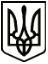 УкраїнаМЕНСЬКА МІСЬКА РАДАЧернігівська областьРОЗПОРЯДЖЕННЯ Від 18 січня 2021 року 	№ 29Про виготовлення печатокВідповідно до Положення про відділ «Центр надання адміністративних послуг» Менської міської ради ради, керуючись Законами України «Про місцеве самоврядування в Україні»,  «Про адміністративні послуги», з метою забезпечення належної організації роботи відділу «Центр надання адміністративних послуг»:	1. Затвердити опис та відтиск печатки Бреус Ірини Володимирівни, адміністратора відділу «Центр надання адміністративних послуг» Менської міської ради згідно додатку № 1 (додається).	2. Замовити виготовлення печатки з описом та відбитком відповідно до пункту 1 даного розпорядження.3. Забезпечити зберігання печатки з описом та відбитком відповідно до пункту 1 даного розпорядження у відділі «Центр надання адміністративних послуг» Менської міської ради.Міський голова 	Г.А. ПримаковДодаток № 1 до розпорядження міського голови № 29 від 18.01.2021 року «Про виготовлення печаток»ОПИС 
 печатка адміністратора  відділу «Центр надання адміністративних послуг»  Менської міської радиПечатка адміністратора відділу «Центр надання адміністративних послуг» Менської міської ради має форму правильного кола діаметром 40 мм.По зовнішньому колу печатки зліва направо розміщуються:
у верхньому рядку напис - «Менська міська рада Чернігівської області»;
у нижньому рядку – «Україна», напис починається та закінчується семикутною зірочкою.По середньому колу печатки зліва направо розміщуються напис – «Відділ «Центр надання адміністративних послуг». Напис починається та закінчується семикутною зірочкою. Внизу кола розміщується ідентифікаційний код Менської міської ради.У центрі печатки розміщується напис із прізвищем, іменем та по батькові адміністратора відділу «Центр надання адміністративних послуг» - «Бреус  Ірина  Володимирівна» та зображення малого Державного Герба України, які обрамляються колом діаметром 23 мм (товщина лінії - 0,1 мм).Усі написи виконано спеціальним шрифтом (Arial).Для печатки використовується штемпельна фарба синього кольору.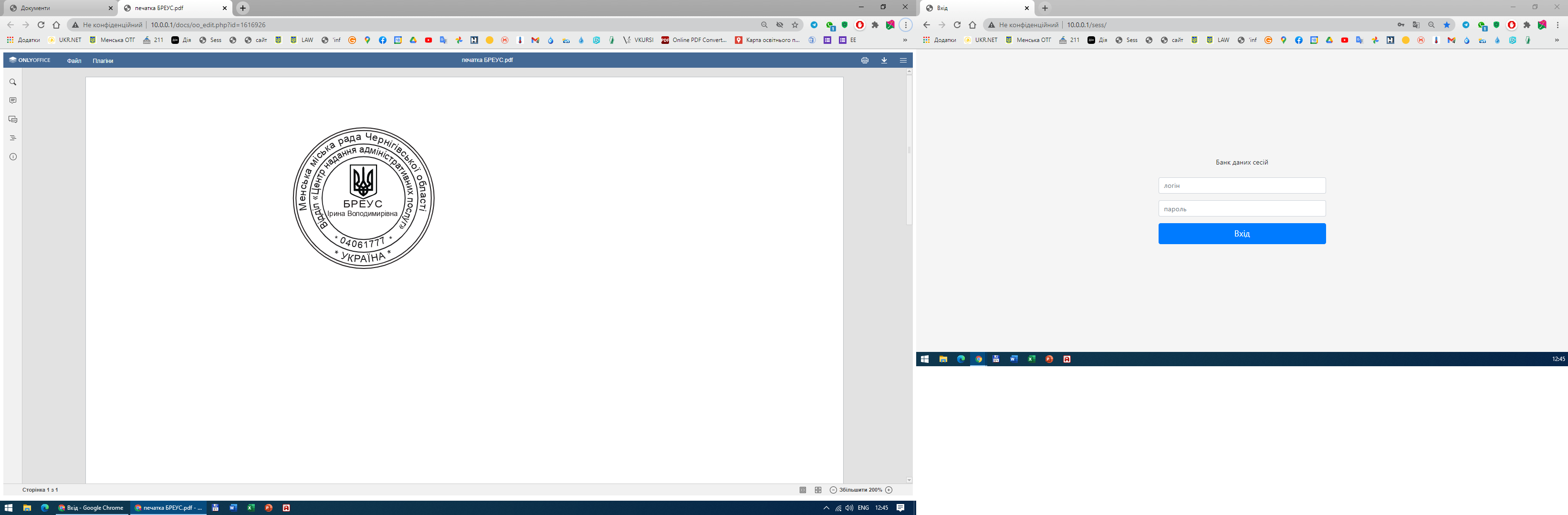 